Zukunft Stadt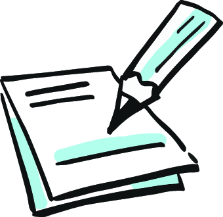 Arbeitsaufträge in Partnerarbeit 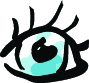 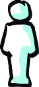 Betrachte die Abbildungen. Was siehst du?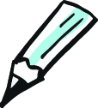 Welche Folgen des Klimawandels werden abgebildet? Schreibe eine Erklärung zu den Bildern. Nutze hierfür auch die Formulierungshilfen aus dem Kasten. 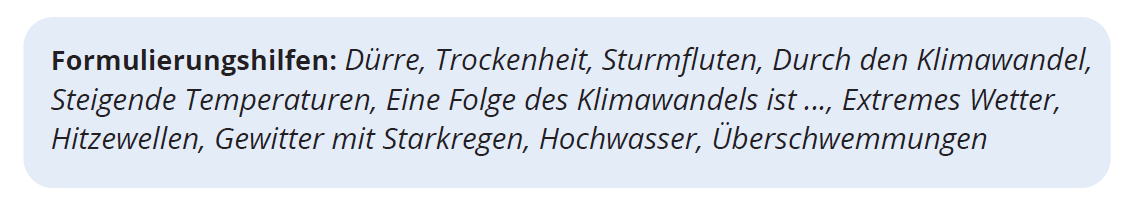 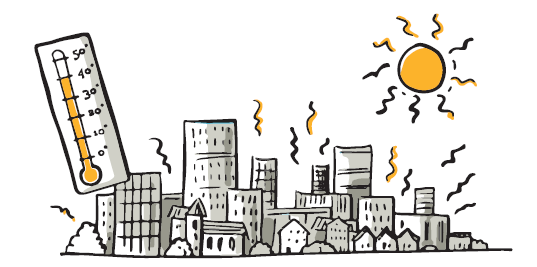 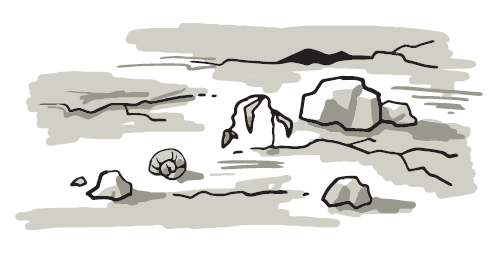 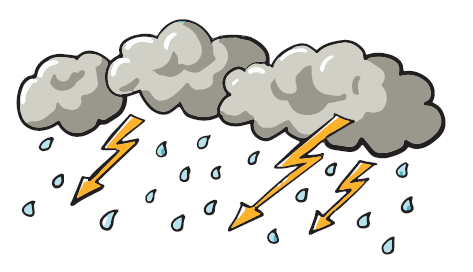 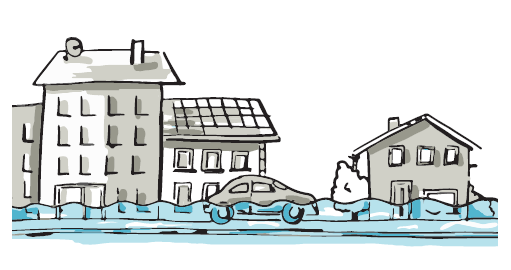 